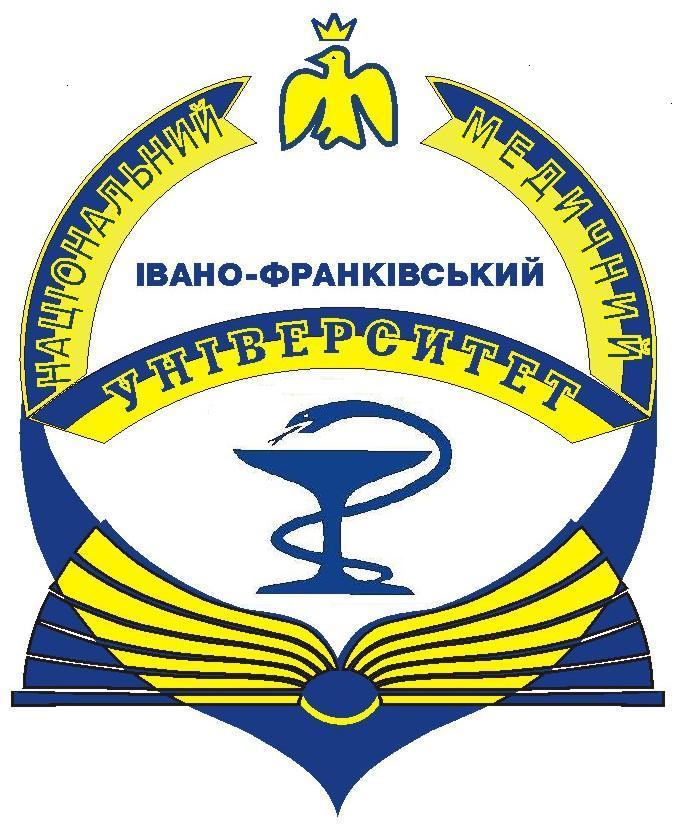 Міністерство охорони здоров’я УкраїниІвано-Франківський національний медичний університетАсоціація стоматологів Українизапрошують Вас прийняти участь у науково-практичній конференції з міжнародною участю «Інноваційні технології в сучасній стоматології», під час проведення VІІІ стоматологічного форуму і виставки «МЕДВІН: СТОМАТОЛОГІЯ 2019», присвяченій 40 років заснування стоматологічного факультету ІФНМУ,яка відбудеться 5 квітня 2019 року в м. Івано-Франківську,Кіноконцертний зал Арена Центр, вул. Незалежності, 46(реєстр з’їздів, конгресів, симпозіумів та науково-практичних конференцій, які проводитимуться в 2019 році МОЗ і НАМН України).У рамках проведення конференції будуть опубліковані матеріали у збірнику конференціїСТРУКТУРА ДРУКОВАНОЇ РОБОТИ:Назва роботиПрізвище та ініціали авторівНауковий ступінь та вчене званняПовна назва установи, кафедри на якій виконано роботуРоботи направлені для участі в конференції не повинні бути раніше опубліковані або направлені для публікації в інші виданняУ структурі роботи повинні бути відображені мета дослідження, матеріали і методи та отримані результати і висновки.Текст тез друкується в редакторі MS Word, з полями 2 см, кегль 12, інтервал 1,0, шрифт Times New Roman, до 2 сторінок.Вартість тез – 100 грн.ДРУКОВАНІ РОБОТИ НАДСИЛАТИ ДО 10 БЕРЕЗНЯ 2019 РОКУ.на електронну адресуozhzinoviy@gmail.comКонтактна інформація Голова оргкомітету - проф. Ожоган Зіновій РомановичЗав. кафедри ортопедичної стоматології Івано-Франківського національного медичного університету76018, м. Івано-Франківськ, вул. Галицька, 2, тел. 067 7470746, 0342750133тел/факс 0342 552529